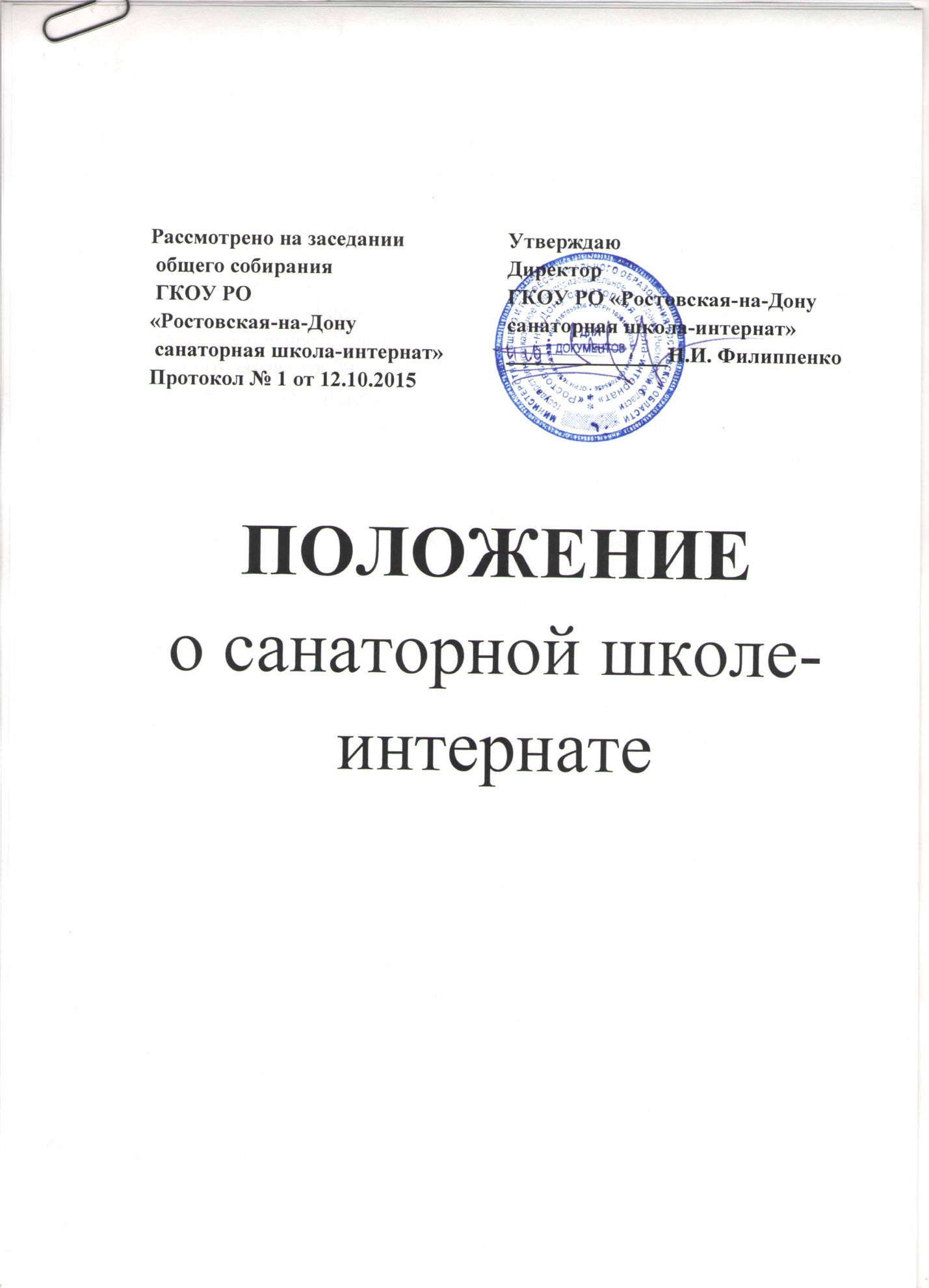 Общие положения Санаторная школа-интернат для детей и подростков с малыми и затухающими формами туберкулеза создаётся для обучения, проведения лечебно-профилактических мероприятий, направленных на предупреждение развития локального туберкулеза у детей и подростков, инфицированных туберкулезом из очагов туберкулезной инфекции.Школа-интернат открывается, реорганизуется и закрывается органами исполнительной	 власти Российской Федерации и Ростовской области.В своей деятельности школа-интернат руководствуется ст. 41 п.5, ст. 66 п.п. 7,8 Федерального закона от 29. 12.2012 № 273-ФЗ «Об образовании в Российской Федерации» с изменениями и дополнениями, вступившими в силу 01.01.2015, № 26-ЗС «Об образовании в Ростовской области» от 14.11.2013, "Инструктивно-методическое письмо по контролю за гигиеническими условиями обучения и организацией лечебно-профилактической работы в санаторных школах-интернатах для детей и подростков с малыми и затихающими формами туберкулеза"(утв. Минздравом СССР 12.02.1974 N 1146-74, 19.02.1974), Федеральным законом от 18.06.2001 № 77-ФЗ «О предупреждении распространения туберкулеза в Российской Федерации»,  приказом министерства здравоохранения Российской Федерации от 21.03.2003 № 109 «О совершенствовании противотуберкулезных мероприятий в Российской Федерации» и Уставом учреждения.Учредителем школы-интерната является Министерство общего и профессионального образования Ростовской области.Школа-интернат работает по программе основного общего образования. В неё принимаются дети и подростки от 10 до 16 лет.Школа-интернат открывается с наполняемостью классов – не более 20 человек и групп не более 10 человек.Общее педагогическое руководство и контроль за работой школы-интерната осуществляется органами образования.Общее руководство и контроль за медицинским обслуживанием осуществляется органами здравоохранения области и города Ростова-на-Дону.Помещение, участок и оборудование школы-интерната должны строго отвечать санитарно-гигиеническим, противоэпидемиологическим требованиям и правилам противопожарной безопасности, обеспечивать процессы лечения туберкулеза и сопутствующих заболеваний.Порядок направления и приёма в школу-интернатВ санаторную школу – интернат принимаются дети, обучающиеся в 5-9 классах.В санаторную школу-интернат принимаются дети и подростки с малыми и затухающими формами туберкулеза:- клинически излеченный туберкулез внутригрудных лимфоузлов;- очаговый туберкулез легких в фазе уплотнения;- инфицированные микобактерией туберкулеза с нарастанием туб пробы и с гиперчувствительностью к туберкулину;- вираж туберкулиновой пробы с явлениями ранней интоксикации;- контактные по семейному туберкулезу;- отстающие в физическом развитии, соматически ослабленные,   часто болеющие дети. Дети и подростки направляются в санаторную школу – интернат на основе медицинской документации ГКУЗ «Противотуберкулезного клинического диспансера Ростовской области» по направлениям.На основании направления ГКУЗ «Противотуберкулезного клинического диспансера Ростовской области» директором школы-интерната издается приказ о зачислении обучающегося в школу.Конкретные сроки пребывания детей и подростков в санаторной школе – интернате определяется врачами - специалистами школы-интерната в соответствии с состоянием здоровья воспитанников.Прием  детей в школу проводится ежегодно по медицинским показаниям с 30 августа и в течение учебного года.Для зачисления в санаторную школу-интернат родители (законные представители) предоставляют следующие документы:- заявление родителей (законных представителей) о приеме в санаторную школу-интернат;- направление ГКУЗ «Противотуберкулезного клинического диспансера Ростовской области»;-   копию свидетельства о рождении ребенка;- паспорт одного из родителей (законных представителей) с  указанием его места жительства;-   медицинскую карту формы 26/у-2000;-   сертификат о прививках;-   две фотографии (3х4);     -   справку о составе семьи;     -   личное дело воспитанника с годовыми оценками;     -   справку с места жительства ребенка;     -    выписку текущих оценок по всем предметам, заверенная печатью             школы;     -  медицинские документы: мазок из зева и носа на дифтерию, мазок          на кишечную группу, кал на я/глист, кровь на ОРС ил МР,    справка обэпид. окружении, выписка от фтизиатра, выписка от             педиатра;    -   медицинский полис. 2.8.  Отношения Учреждения, воспитанников, родителей и (или) законных представителей регламентируются договором.   2.9.  При приёме воспитанников в санаторную школу-интернат их родители (законные представители) должны быть ознакомлены с Уставом школы-интерната, лицензией на право ведения образовательной деятельности, со свидетельством о  государственной аккредитации, правилами поведения воспитанников в школе-интернате, режимом дня. III. Организация образовательного процесса.3.1. Организация образовательного процесса осуществляется в соответствии со статьями 11,12, 13. 14, 18, 21, 28 закона «Об образовании в Российской Федерации».3.2. Продолжительность учебного года, учебных четвертей, каникул и другие вопросы определяются с учетом данных о состоянии здоровья воспитанников, соблюдения режима на основании тесного контакта педагогического и медицинского персонала в соответствии с лечебными рекомендациями.3.3. Продолжительность урока – 40 минут, большой	 перемены не менее 50 минут, малых перемен – 10 минут. Для всех обучающихся в середине урока проводятся физкультпаузы (3-5 минут).3.4. Режим дня устанавливается единый для школы-интерната.3.5.  Принятие процедур, определенных курсом лечения планируется для каждого воспитанника индивидуально, но при условии обязательного согласования с учебным расписанием.3.6. При проведении уроков технологии, иностранного языка, информатики класс делится на две группы3.7. Промежуточная аттестация проводится согласно Положению «О порядке текущего контроля успеваемости и промежуточной аттестации обучающихся, индивидуального учета результатов освоения обучающимися образовательной программы основного общего образования, формах и периодичности, хранения в архивах информации об этих результатах на бумажных и электронных носителях».3.8. Государственная итоговая аттестация проводится в форме ОГЭ согласно Порядку проведения государственной итоговой аттестации по образовательным программам основного общего образования. (Приказ Министерства образования и науки РФ от 25.12.2013 № 1394 и приказ минобрнауки России от 07.07.2015 № 692)IV. Организация лечебно-оздоровительной работы.4.1. Комплексная санаторно-гигиеническая и профилактическая работа в школе-интернате осуществляется врачом специалистом.4.2. В состав лечебно-оздоровительного комплекса школы-интерната входят кабинеты: врача-фтизиатра, физиотерапевтический, психолога, процедурный, медицинский изолятор.4.3. В школе-интернате работает Психолого-медико-педагогический консилиум (ПМПК)V. Организация работы Интерната5.1. Интернат имеет необходимые условия для проживания обучающихся: - отдельные комнаты для спален девочек и мальчиков; - комната для отдыха - душевые комнаты. Для организации досуга и воспитательной работы максимально используются учебные помещения Учреждения (актовый и физкультурный залы, читальный зал библиотеки, технические мастерские, спортивные площадки и т. д.). Все жилые помещения подготовлены к функционированию в осенне-зимний период, во всех помещениях Интерната выполняются санитарногигиенические и противопожарные нормы и требования. 5.2. 	Воспитанники обеспечиваются питанием в соответствии с действующими нормами и методическими рекомендациями по организации питания детей и подростков. 5.3. 	Состав, площади, оборудование и оснащённость помещений, необходимых для проживания детей (спальных, санитарных узлов, раздевальных, комнат отдыха, комнат для приготовления уроков, служебных и прочих), а также количество воспитанников, проживающих в Учреждении, плотность их размещения в спальных комнатах определяются санитарными нормами и правилами для детских интернатных учреждений, материальнотехническими возможностями для организации проживания. 5.4. Воспитанники обеспечиваются в соответствии с установленными нормами мебелью, постельными принадлежностями, постельным бельём, Смена постельного белья проводится в установленные санитарными нормами сроки. 5.5. Воспитанники не находятся на полном государственном обеспечении.